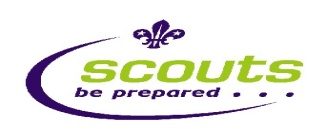 1ST HURDSFIELD (P.Ch.) SCOUT GROUPJanuary 2016Happy new year to all our members, parents and carers.  We hope you all had a great Christmas and are looking forward to 2016!We’d like to let you know what’s happening this term, both for the group, and for each section.Website!Our new website is up and running- please take a look at it on http://hurdsfield.scoutsites.org.uk/We will have copies of all our newsletters on it, as well as the year plan of all events, dates and camps.  In addition there will be separate pages for Beavers, Cubs and Scouts covering their activity plans, and giving information about all their badges and projects. It will contain more and more information over the coming few weeks.If you have any suggestions for the website please let any leaders or parent helpers know.Thanks!!!Thanks everyone (parents and kids) who helped us with the pre-Christmas Bag Pack.  We had a great turnout, and really appreciate the big effort.  We raised just over £700- a great result.  This will be used for a variety of things- subsidising trips/camps, maintaining the Scout Hut, keeping the minibus on the road, and buying camp/activities equipment.EventsHotpot Supper- Friday 22nd JanuaryThe main event this term is our annual Hotpot Supper.  This will start at 7pm, and the entry price will include supper, family quiz and bingo.  There will a licensed bar, raffle and bring and buy.  If you have anything you can donate please bring it in during the week or two before the event- all donations welcome!  This is usually a very popular event, so please buy tickets in advance. We are limited to 65 people, and usually reach this very quickly!  It also helps with catering if we know numbers ahead of time.Posters and flyers will be coming out very soon with full detailsGroup Outing – 30th Jan 2016Using the proceeds of our summer 2015 bagpack, we are treating our members to a day out at the Goyt Mill in Marple for a go at the mega-Scalextric track and a meal at MacDonald’s.  Further details of times and arrangements will be sent out very soon.Section NewsBeaversOuter Space is the theme this term. Inspired by Tim Peake, the UK’s first astronaut, Marc will be blasting the Beavers off to Jodrell bank to learn all about the universe followed by some stargazing sessions and a “Star Wars” themed camp at Barnswood. Look out NASA!  There will also be a visit from a PCSO who will tell the Beavers about “keeping safe”.CubsCubs will be burning off the Christmas chocolate with warm ups, a variety of athletics activities and a visit from Macclesfield's answer to Mo Farah! They will also be keeping a keen eye out for the British astronaut Time Peake as he passes overhead during our Astronomy work, and looking out for the Millenium Falcon on its way to find Luke Skywalker….After this, and once the Cubs have learnt how to maintain and operate their bicycles safely, we will be embarking on a bike bound expedition along with the Scouts.All of this activity will lead to a fair number of badges, so get ready to sew them all on!  ScoutsScouts will be busy too, embarking on a series of physical challenges. Not only will they be working on the Athletics and Cycling badges, but they will be polishing their Hiking skills in readiness for the Macclesfield Hike in March. Navigation, map reading, safety and survival will all feature, as well as perfecting cooking techniques (this will probably mean more marshmallows too…).  They might even get a chance to show their survival skills off to their parents, so be warned.